Wf 1 godzTemat: Ćwiczenia kształtujące szybkość. 15.06.2020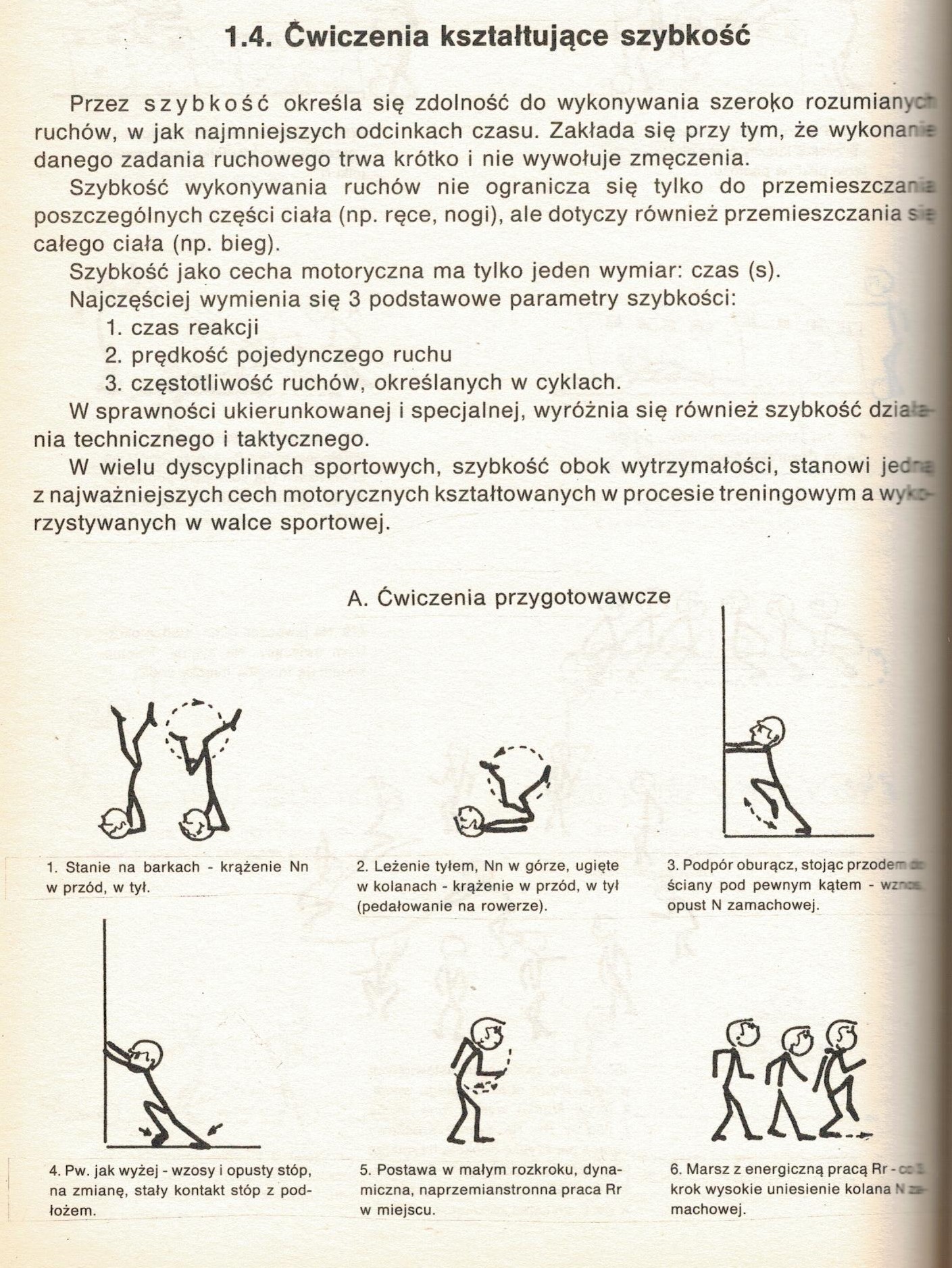 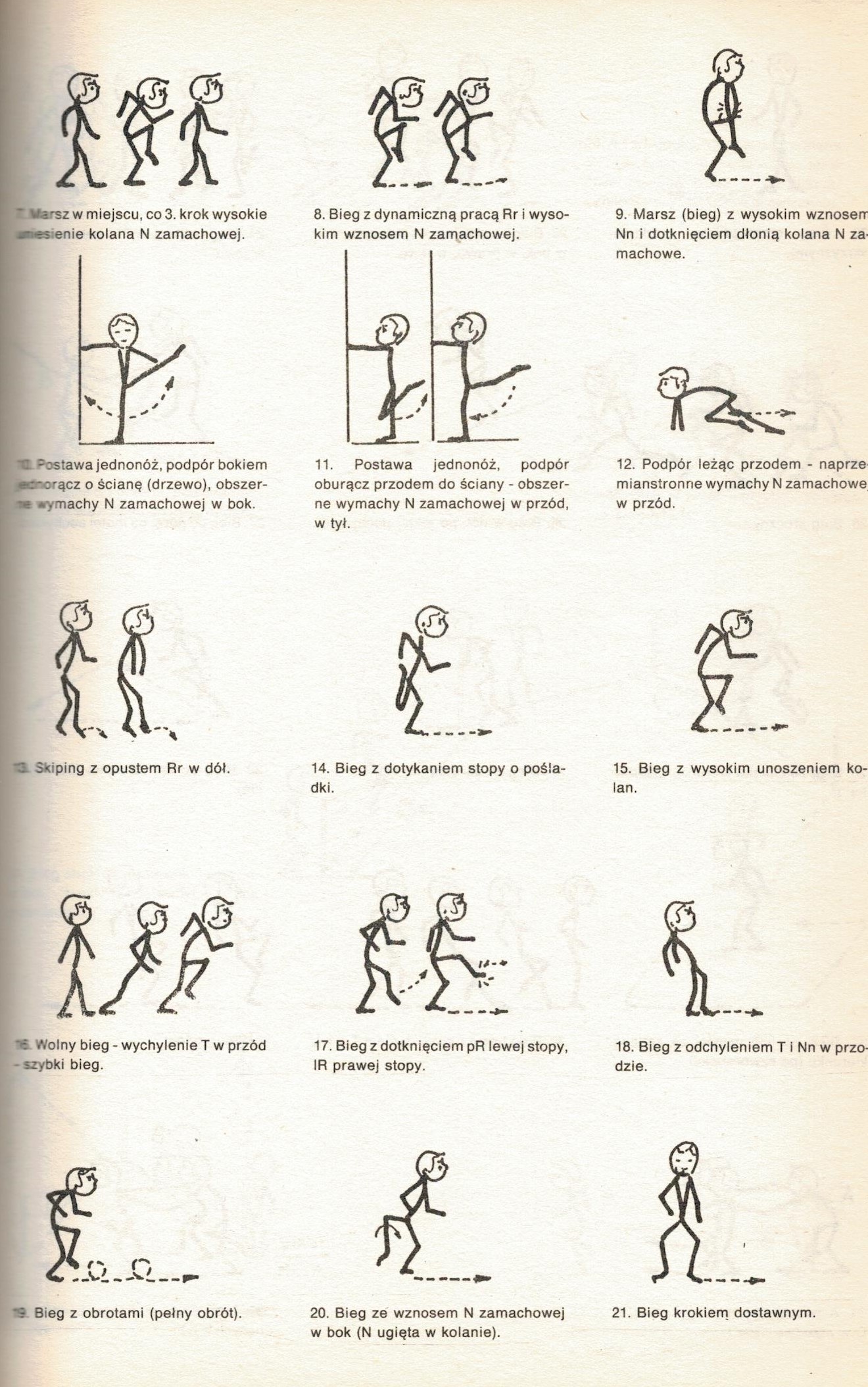 